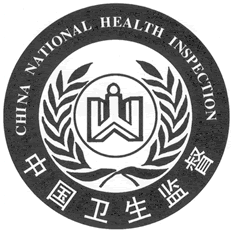 卫生行政许可决定书长县卫放准字〔 2021 〕第0019号被许可单位：长沙市长沙县循力源口腔门诊部有限公司星沙口腔门诊部统一社会信用代码：91430121MA4T3J7J9U经营地址： 长沙县星沙街道办事处开元路与天华路交汇处东南角星隆国际广场3楼301房法定代表人（经营者）：郭毅     你单位于2021年12月20日向本局提出的 放射诊疗       卫生行政许可申请，根据《中华人民共和国行政许可法》第三十八条第一款、《放射性同位素与射线装置安全和防护条例》第八条第二款、《放射诊疗管理规定》第十四条、第十五条的规定，经本局审查，符合法定条件，决定准予你单位申请的牙科X射线影像诊断项目的卫生行政许可，并颁发放射诊疗许可证。                                                  长沙县卫生健康局                                              2021年12月20日第一联存档，第二联交申请人